Gantter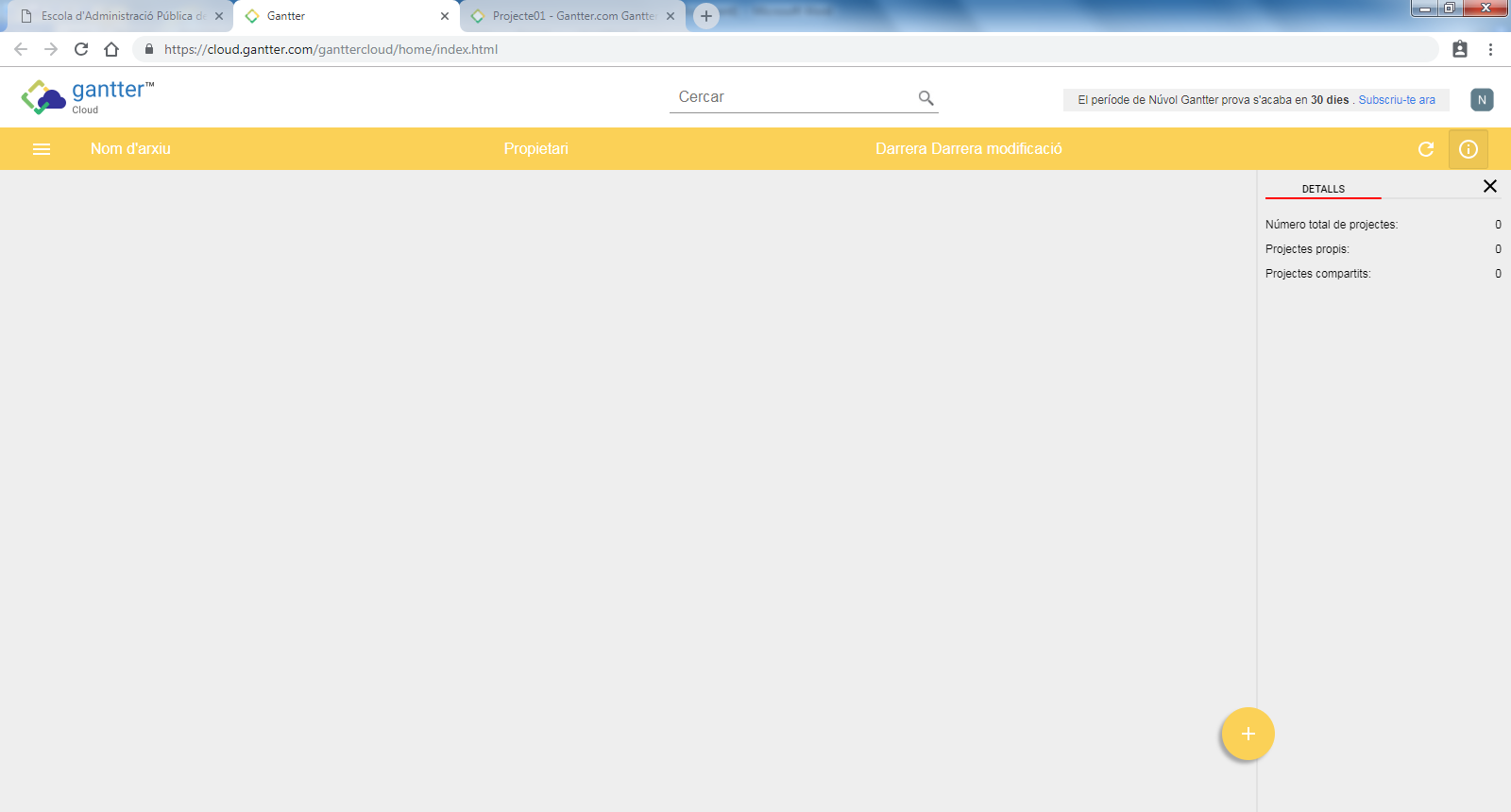 Per a crear un nou diagrama de Gantt fem clic a la icona rodona groga amb un +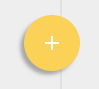 Surt la següent pantalla: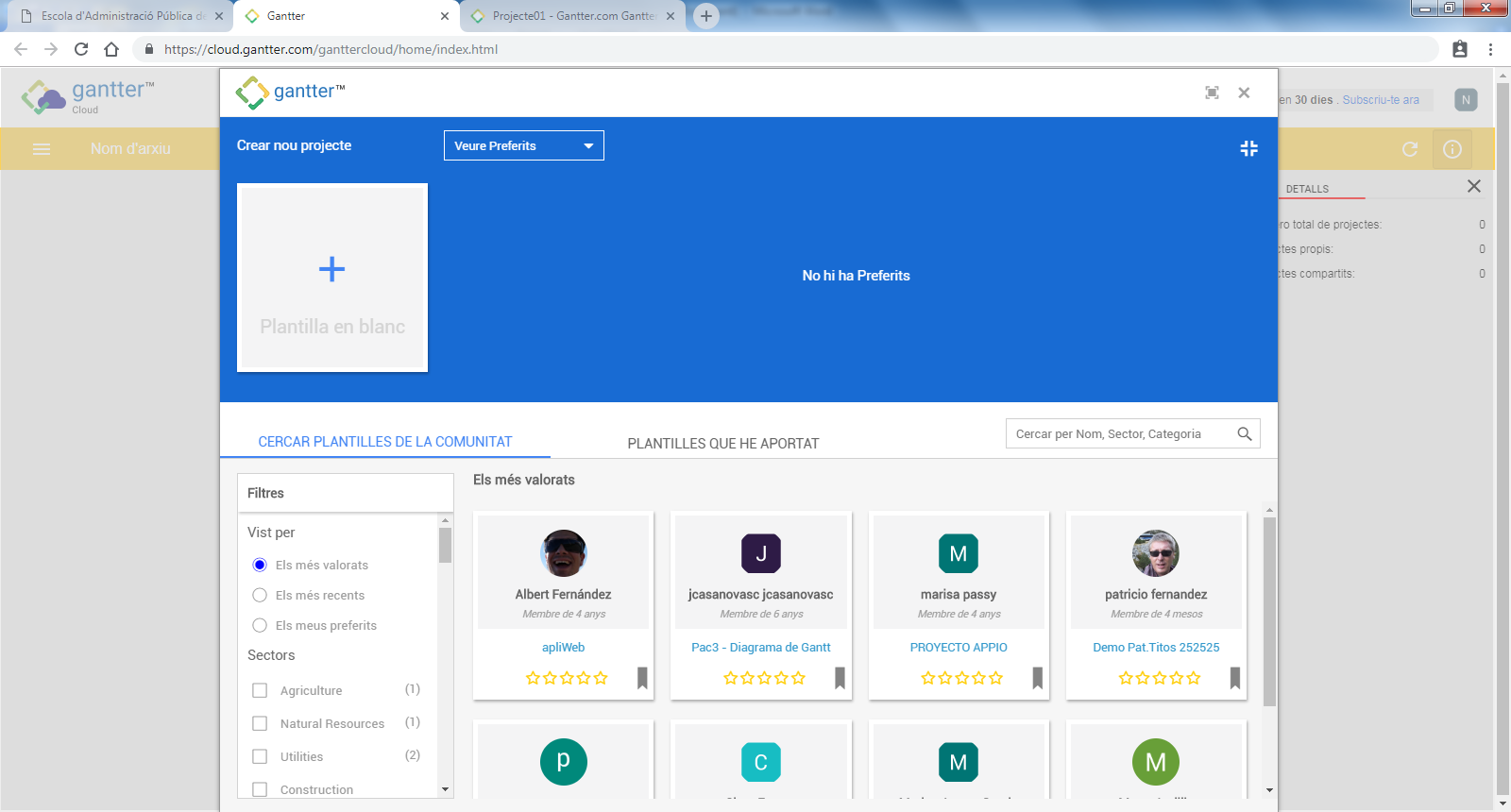 Fem clic a Plantilla en blanc: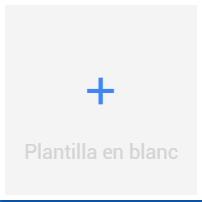 Ens demana que escrivim el nom del projecte: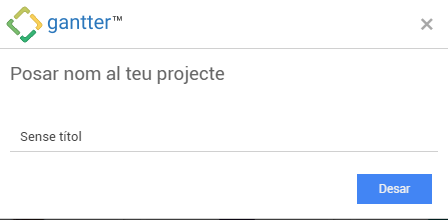 Una vegada desat tenim el següent projecte: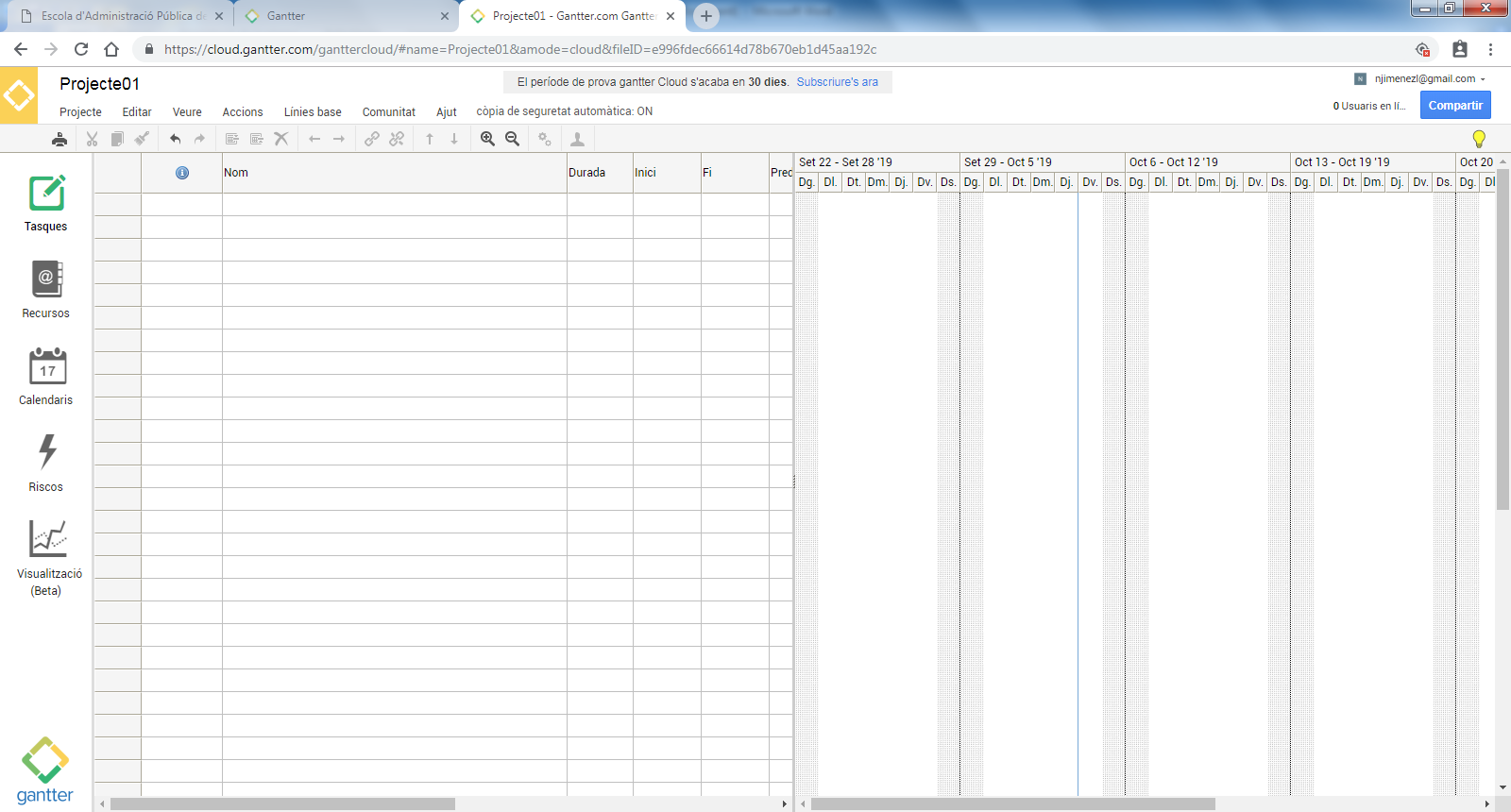 